Техническая спецификацияЛот №1 Кабель VGA,15 метровVGA КАБЕЛЬ (ПАПА-ПАПА) ДЛЯ МОНИТОРОВ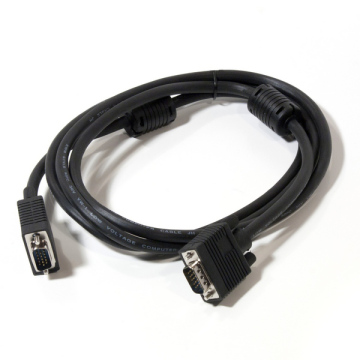 VGA (DE15F) — 15-контактный субминиатюрный разъём для подключения аналоговых мониторов по стандарту VGAVGA Cabel 15 метров.Разрешение передаваемого изображения и допустимая максимальная длина кабеля:
VGA 1024 x 768 – 15 метров
Предоставление технической спецификации обязательно 